72nd Eynsham CarnivalSponsorship Options - 2018Email: peterreynolds2015@yahoo.co.ukTel: Peter on 07766 020192PackageSupport levelBenefitsBenefitsGold Sponsor £500Full page advert in the Carnival programme with a 2500 print run, circulated to almost every house in Eynsham and available on the dayFacebook and twitter posts as soon as you join as a sponsorEynsham online updated6 free entrance tickets to Carnival FieldYour company featured as a sponsor on the Eynsham Carnival website Banner space on main arenaPublic announcement(s) on the day acknowledging your company's supportOpportunity to associate your sponsorship contribution with part of the CarnivalFramed Sponsors Certificate for your office wallOpportunity to participate in the procession if required to promote your businessFull page advert in the Carnival programme with a 2500 print run, circulated to almost every house in Eynsham and available on the dayFacebook and twitter posts as soon as you join as a sponsorEynsham online updated6 free entrance tickets to Carnival FieldYour company featured as a sponsor on the Eynsham Carnival website Banner space on main arenaPublic announcement(s) on the day acknowledging your company's supportOpportunity to associate your sponsorship contribution with part of the CarnivalFramed Sponsors Certificate for your office wallOpportunity to participate in the procession if required to promote your businessSilver Sponsor£250Half page advert in the Carnival programme with a 2500 print run, circulated to almost every house in Eynsham and available on the dayFacebook and twitter posts as soon as you join as a sponsorEynsham online updated4  free entrance tickets to Carnival FieldYour company featured as a sponsor on the Eynsham Carnival website Banner space on the Carnival fieldOpportunity to associate your sponsorship contribution with part of the CarnivalSponsors Certificate for your office wallHalf page advert in the Carnival programme with a 2500 print run, circulated to almost every house in Eynsham and available on the dayFacebook and twitter posts as soon as you join as a sponsorEynsham online updated4  free entrance tickets to Carnival FieldYour company featured as a sponsor on the Eynsham Carnival website Banner space on the Carnival fieldOpportunity to associate your sponsorship contribution with part of the CarnivalSponsors Certificate for your office wallBronze Sponsor£125Quarter page advert in the Carnival programme with a 2500 print run, circulated to almost every house in Eynsham and available on the dayFacebook and twitter posts as soon as you join as a sponsorEynsham online updated2 free entrance tickets to Carnival FieldYour company featured as a sponsor on the Eynsham Carnival website Banner space on the Carnival fieldOpportunity to associate your sponsorship contribution with part of the CarnivalSponsors Certificate for your office wallQuarter page advert in the Carnival programme with a 2500 print run, circulated to almost every house in Eynsham and available on the dayFacebook and twitter posts as soon as you join as a sponsorEynsham online updated2 free entrance tickets to Carnival FieldYour company featured as a sponsor on the Eynsham Carnival website Banner space on the Carnival fieldOpportunity to associate your sponsorship contribution with part of the CarnivalSponsors Certificate for your office wall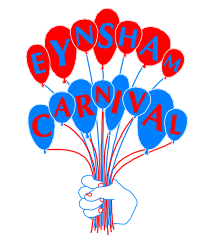 